О внесении изменений в решение Думы Дальнереченского городского округа от 02.08.2019 г. № 73 «Об утверждении Порядка получения муниципальными служащими органов местного самоуправления Дальнереченского городского округа разрешения представителя нанимателя (работодателя) на участие на безвозмездной основе в управлении некоммерческой организацией»В соответствии с Федеральными законами: от 6 октября 2003 № 131-ФЗ «Об общих принципах организации местного самоуправления в Российской Федерации»,  от 02.03.2007 № 25-ФЗ «О муниципальной службе в Российской Федерации», Законом Приморского края от 04.06.2007 № 82-КЗ «О муниципальной службе в Приморском крае», руководствуясь Уставом Дальнереченского городского округа, Дума Дальнереченского городского округаРЕШИЛА:1. Внести в Порядок получения муниципальными служащими органов местного самоуправления Дальнереченского городского округа разрешения представителя нанимателя (работодателя) на участие на безвозмездной основе в управлении некоммерческой организацией, утвержденный решением Думы Дальнереченского городского округа от 02.08.2019 г. № 73 (далее – Порядок), следующие изменения:в пункте 2 Порядка слова «аппарате избирательной комиссии муниципального образования,» исключить. 2. Настоящее решение подлежит обнародованию и размещению на официальном сайте Дальнереченского городского округа в сети «Интернет».3. Настоящее решение вступает в силу со дня обнародования и распространяет свое действие на правоотношения, возникшие с 01.01.2023 г.Глава Дальнереченскогогородского округа                                                                              С.В. Старков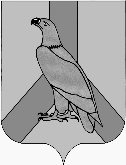 ДУМА ДАЛЬНЕРЕЧЕНСКОГОГОРОДСКОГО ОКРУГАПРИМОРСКОГО КРАЯРЕШЕНИЕДУМА ДАЛЬНЕРЕЧЕНСКОГОГОРОДСКОГО ОКРУГАПРИМОРСКОГО КРАЯРЕШЕНИЕДУМА ДАЛЬНЕРЕЧЕНСКОГОГОРОДСКОГО ОКРУГАПРИМОРСКОГО КРАЯРЕШЕНИЕ06 октября 2022 г.            г. Дальнереченск                  № 108